УЧЕТНАЯ  КАРТОЧКА                                                               воинского захоронения1. Место захоронения                                Российская   Федерация,                                                        Ленинградская область, Кировский район,                                                         МО Суховское сельское  поселение,                                                       д. Низово, в 2,5 км. к востоку                                                   от д.Кобона, в центре деревни2. Вид захоронения                                       Братское захоронение советских                                                                             воинов, погибших в 1941-1944 гг.3. Размеры захоронения и его состояние   3х3 метра	                                                             состояние удовлетворительное4. Краткое описание памятника (надгробия)                  Мрамор
захоронения                                                                           ширина – 0,60 м                                                                                                                                   		                                                                         длина- 0,20 м                                                                                             высота- 1,70 м.5. Количество захороненных:6. Персональные сведения о захороненных:7. Кто шефствует над захоронением  МОУ «Суховская основная школа»       8. Фотоснимок захоронения	9. Схема расположения захоронения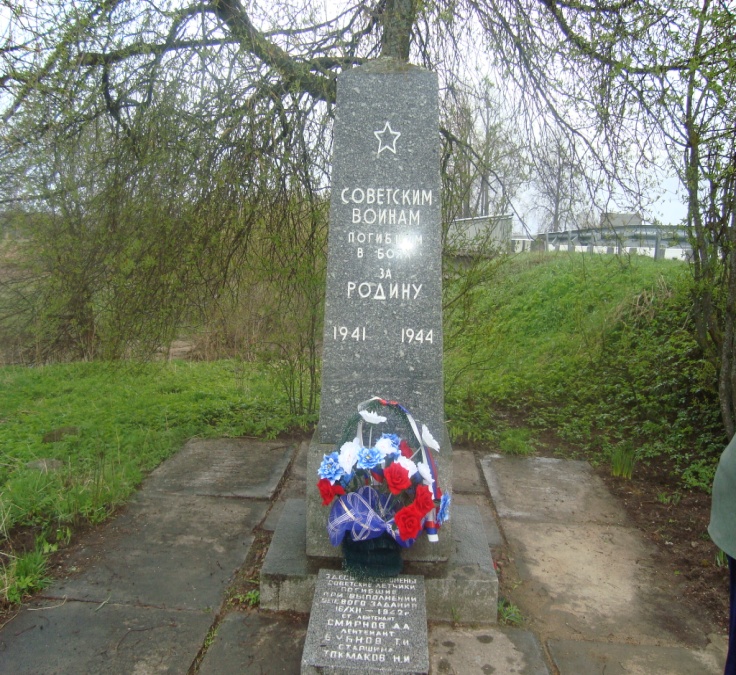 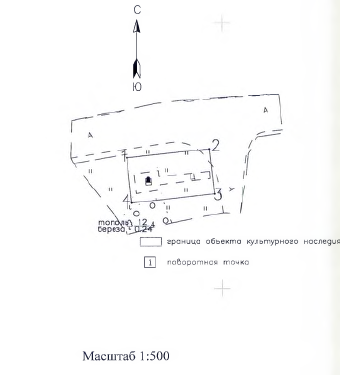 10. Дополнительная информация о захоронении________________________________________________________________ ________________________________________________________________Начальник  отдела военного комиссариата ЛО по г. Кировск и Кировскому району                                          А.А. Смирнов
Место печати
«     »____________ 2014г.Глава администрации МОСуховское сельское поселение                                                       О.В.БарминаМесто печати«      »____________ 2014 г.Всегов том числев том числеизвестныхнеизвестных199№ п/пВоинское званиеФамилия, имя, отчествоГод рожденияДата гибели или смертиМесто захоронения на кладбище, участке кладбищаОткуда перезахороненСписки прилагаетсяСписки прилагаетсяСписки прилагаетсяСписки прилагаетсяСписки прилагаетсяСписки прилагаетсяСписки прилагается